REVIDIERTER Entwurf EINer Tagesordnungvom Verbandsbüro erstelltHaftungsausschluss: Dieses Dokument gibt nicht die Grundsätze oder eine Anleitung der UPOV wieder	Eröffnung der Tagung	Annahme der Tagesordnung	Bericht des Stellvertretenden Generalsekretärs über die Entwicklungen in der UPOV (Dokument CAJ/79/INF/2)	Bericht über die Entwicklungen im Technischen Ausschuss (Dokument CAJ/79/2)	Ausarbeitung von Anleitung und Informationsmaterial (Dokument CAJ/79/3)a)	Informationsdokumente:UPOV/INF/16	Austauschbare Software (Überarbeitung) (Dokument UPOV/INF/16/11 Draft 1)UPOV/INF/22	Von Verbandsmitgliedern verwendete Software und Ausrüstung (Überarbeitung) (Dokument UPOV/INF/22/9 Draft 1)b)	Erläuterungen:UPOV/EXN/DEN	Erläuterungen zu Sortenbezeichnungen nach dem UPOV-Übereinkommen (Dokument CAJ/79/3) UPOV/EXN/APP 	Erläuterungen zur Prüfung des Antrags nach dem UPOV-Übereinkommen (Dokument CAJ/79/7)c) 	TGP-Dokumente:TGP/5	Erfahrung und Zusammenarbeit bei der DUS-PrüfungAbschnitt 6: UPOV-Bericht über die technische Prüfung und UPOV-Sortenbeschreibung (Überarbeitung) (Dokument TGP/5 Abschnitt 6/4 Draft 1)TGP/8	Prüfungsanlage und Verfahren für die Prüfung der Unterscheidbarkeit, der Homogenität und der Beständigkeit (Dokument CAJ/79/3)TGP/12	Anleitung zu bestimmten physiologischen Merkmalen (Überarbeitung) 
(Dokument CAJ/79/3) 	Bericht über die Arbeitsgruppe für Erntegut und ungenehmigte Benutzung von Vermehrungsmaterial (WG-HRV) (Dokument CAJ/79/8) 	Überarbeitung der „Erläuterungen zu den Ausnahmen vom Züchterrecht nach der Akte von 1991 des UPOV-Übereinkommens“ (Dokument CAJ/79/9)	Neuheit von Elternlinien im Hinblick auf die Verwertung der Hybridsorte (Dokument CAJ/79/4)	Sitzung zur Ausarbeitung eines elektronischen Antragsformblatts (EAF) (UPOV PRISMA) Dokument CAJ/79/10) 	PLUTO-Datenbank für Pflanzensorten (Dokument CAJ/79/5)	UPOV-Suchwerkzeug für ähnliche Sortenbezeichnungen (Dokument CAJ/79/6) 	Maßnahmen zur Verbesserung der Zusammenarbeit bei der Prüfung (Dokument CAJ/79/7)	Angelegenheiten zur Information:a) 	UPOV-Informationsdatenbanken (Dokument CAJ/79/INF/3)b)	Molekulare Verfahren (Dokument CAJ/79/INF/4) 	Programm für die achtzigste Tagung	Annahme des Berichts (sofern zeitlich möglich)	Schließung der Tagung[Ende des Dokuments]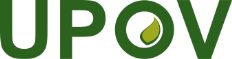 GInternationaler Verband zum Schutz von PflanzenzüchtungenVerwaltungs- und RechtsausschussNeunundsiebzigste TagungGenf, 26. Oktober 2022CAJ/79/1 Rev.Original: englischDatum: 23. Juli 2022